Мастер –класс ««Изготовление музыкальных шумовых инструментов в домашних условиях»Цель: Актуализация потребности в совместной деятельности детей и их родителей, установление сотрудничества в триаде «ребенок – родитель - педагог».        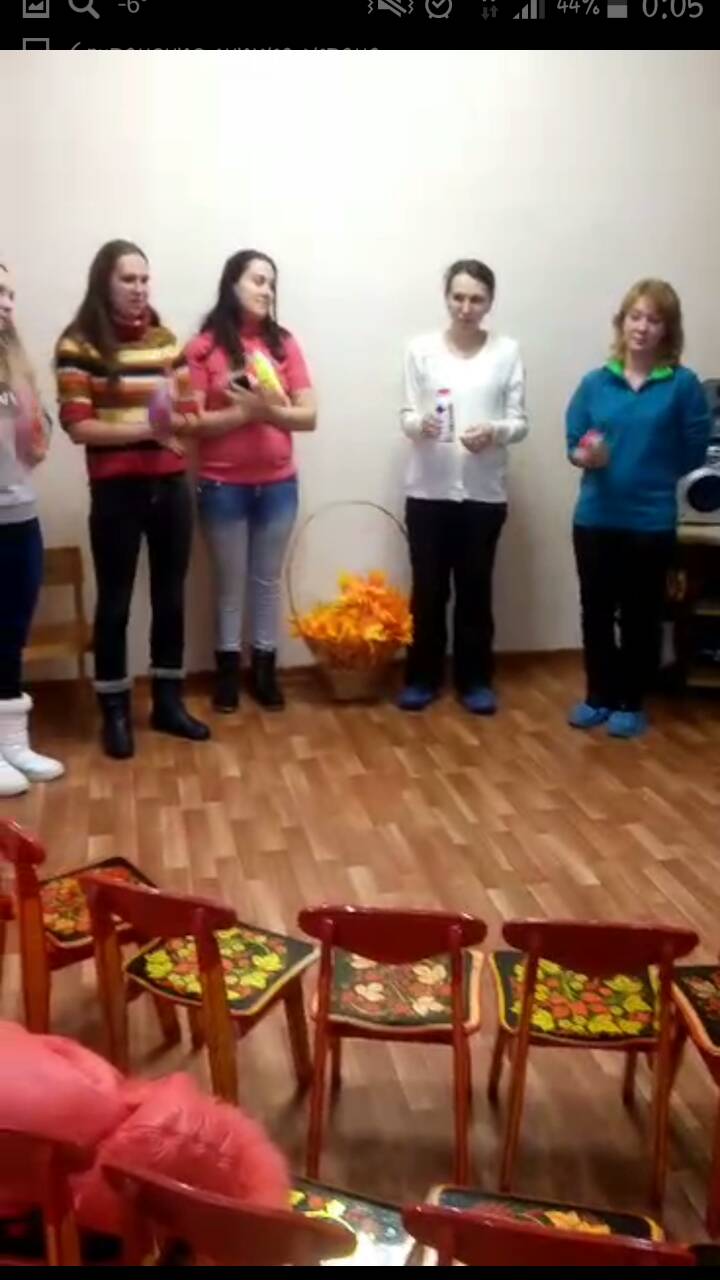 